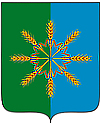 Новозыбковский районный Совет народных депутатовР Е Ш Е Н И Еот 16 декабря  2015 г.  №  15/ 7г. НовозыбковОб утверждении Положения о предоставлении ежегодного основного оплачиваемого отпускаи ежегодного дополнительного оплачиваемогоотпуска за выслугу лет главе Новозыбковского района, выборному должностному лицу местного самоуправления.       В соответствии с пунктом 5.1 статьи 40 Федерального закона от 06.10.2003 N 131-ФЗ "Об общих принципах организации местного самоуправления в Российской Федерации", статьей 2 и 11 Закона Брянской области от 12.08.2008 N 69-З "О гарантиях осуществления полномочий депутата представительного органа муниципального образования, члена выборного органа местного самоуправления, выборного должностного лица местного самоуправления в Брянской области" и статьей 31 Устава Новозыбковского района,  и во исполнение представления межрайпрокуратуры от 16.10.2015г. №14-656в-2015 «Об устранении нарушений законодательства, регулирующего предоставление гарантий осуществления полномочий депутата, члена выборного органа местного самоуправления», Новозыбковский районный Совет народных депутатовР Е Ш И Л:1. Утвердить Положение о предоставлении ежегодного основного оплачиваемого отпуска и ежегодного дополнительного оплачиваемого отпуска за выслугу лет главе Новозыбковского района, выборному должностному лицу местного самоуправления (приложение № 1).2. Настоящее решение опубликовать в СМИ и разместить на сайте Новозыбковского района.Глава района                                                                                           В.И.Киреева                                                                                                                             Приложение N 1Утверждено решением районного Совета народных депутатовот  16.12.2015 N15/7Положениео предоставлении ежегодного основногооплачиваемого отпуска и ежегодного дополнительногооплачиваемого отпуска за выслугу лет главе Новозыбковского района, выборному должностному лицу местного самоуправления.1. Настоящее Положение о предоставлении ежегодного основного оплачиваемого отпуска и ежегодного дополнительного оплачиваемого отпуска за выслугу лет главе Новозыбковского района, выборному должностному лицу местного самоуправления  (далее - Положение) определяет условия предоставления ежегодного основного оплачиваемого отпуска и ежегодного дополнительного оплачиваемого отпуска за выслугу лет главе Новозыбковского района, выборному должностному лицу местного самоуправления. 2. Главе Новозыбковского района, выборному должностному лицу местного самоуправления, (далее - работник), предоставляется ежегодный основной оплачиваемый отпуск (далее - основной отпуск) и ежегодный дополнительный оплачиваемый отпуск за выслугу лет (далее - отпуск за выслугу лет).Решение о предоставлении  основного  отпуска и отпуска за выслугу лет главе Новозыбковского района, выборному должностному лицу местного самоуправления принимается Малым Советом Новозыбковского  районного Совета народных депутатов.3. Продолжительность основного отпуска составляет 30 календарных дней.4. Право на использование отпуска за первый год работы возникает у работника по истечении шести месяцев его непрерывной работы. В случаях, предусмотренных Трудовым кодексом РФ, иными федеральными законами, законами Брянской области, оплачиваемый отпуск предоставляется работнику до истечения шести месяцев непрерывной работы. До истечения шести месяцев оплачиваемый отпуск может быть также предоставлен работнику по соглашению сторон.5. Отпуска за второй и последующие годы работы могут предоставляться в любое время рабочего года (в соответствии с очередностью предоставления ежегодных оплачиваемых отпусков, определяемой графиком отпусков).6. Работнику, помимо основного  отпуска, дополнительных  отпусков, предусмотренных Трудовым кодексом РФ и иными федеральными законами, предоставляется дополнительный отпуск за выслугу лет.При определении продолжительности ежегодного дополнительного оплачиваемого отпуска за выслугу лет учитываются следующие периоды работы на:1) должностях муниципальной службы (муниципальных должностях муниципальной службы);2) муниципальных должностях (осуществляющих свои полномочия на постоянной основе);3) государственных должностях Российской Федерации и государственных должностях субъектов Российской Федерации;4) должностях государственной гражданской службы, воинских должностях и должностях правоохранительной службы (государственных должностях государственной службы);         5) иных должностях в соответствии с Законом Брянской области от 16.11.2007 № 156-З «О муниципальной службе в Брянской области».        6) время нахождения граждан на военной службе по контракту, из расчета один день военной службы за один день работы, а время нахождения граждан на военной службе по призыву  - один день военной службы за два дня работы.        При стаже работы на указанных должностях от 1 года до 3 лет продолжительность отпуска за выслугу лет составляет 3 календарных дня, при стаже работы на указанных должностях свыше 3 лет продолжительность отпуска за выслугу лет увеличивается на 1 календарный день за каждый проработанный год.Общая продолжительность отпуска за выслугу лет составляет не более 15 календарных дней.7. Право на отпуск за выслугу лет соответствующей продолжительности возникает у работника со дня достижения стажа, необходимого для его предоставления.8. Отпуск за выслугу лет предоставляется в течение рабочего года или переносится на следующий рабочий год в случае его непредставления в текущем рабочем году.9. Основной отпуск по желанию работника может предоставляться по частям в соответствии с графиком отпусков. При этом продолжительность одной из частей предоставляемого отпуска не может быть менее 14 календарных дней.10. При прекращении полномочий главы Новозыбковского района, выборного должностного лица местного самоуправления выплачивается компенсация за неиспользованные перенесенные основной отпуск и отпуск за выслугу лет (при наличии таковых) и за неиспользованные основной отпуск и отпуск за выслугу лет текущего года. Компенсация за неиспользованные отпуска текущего года рассчитывается исходя из отработанного времени в этом году.